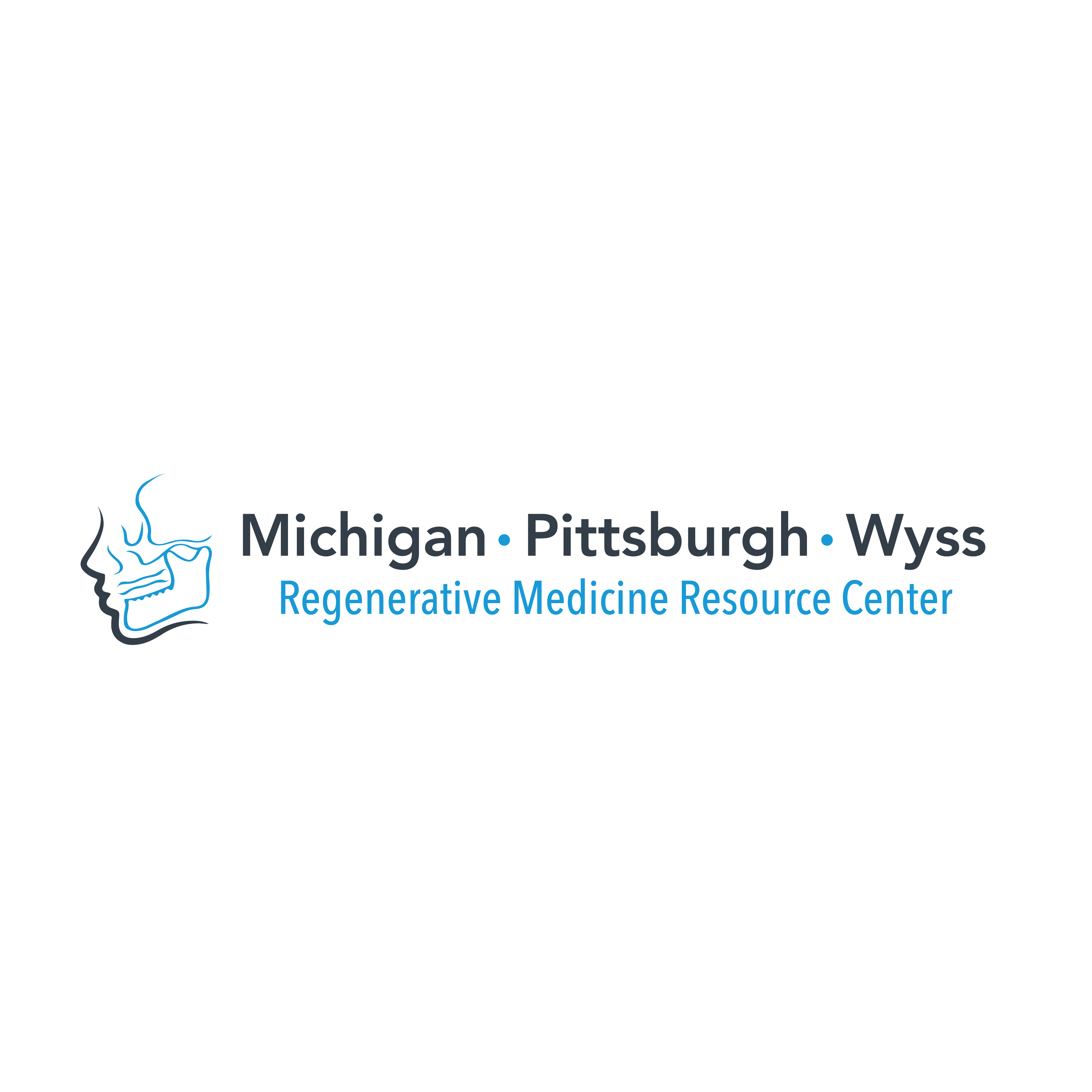 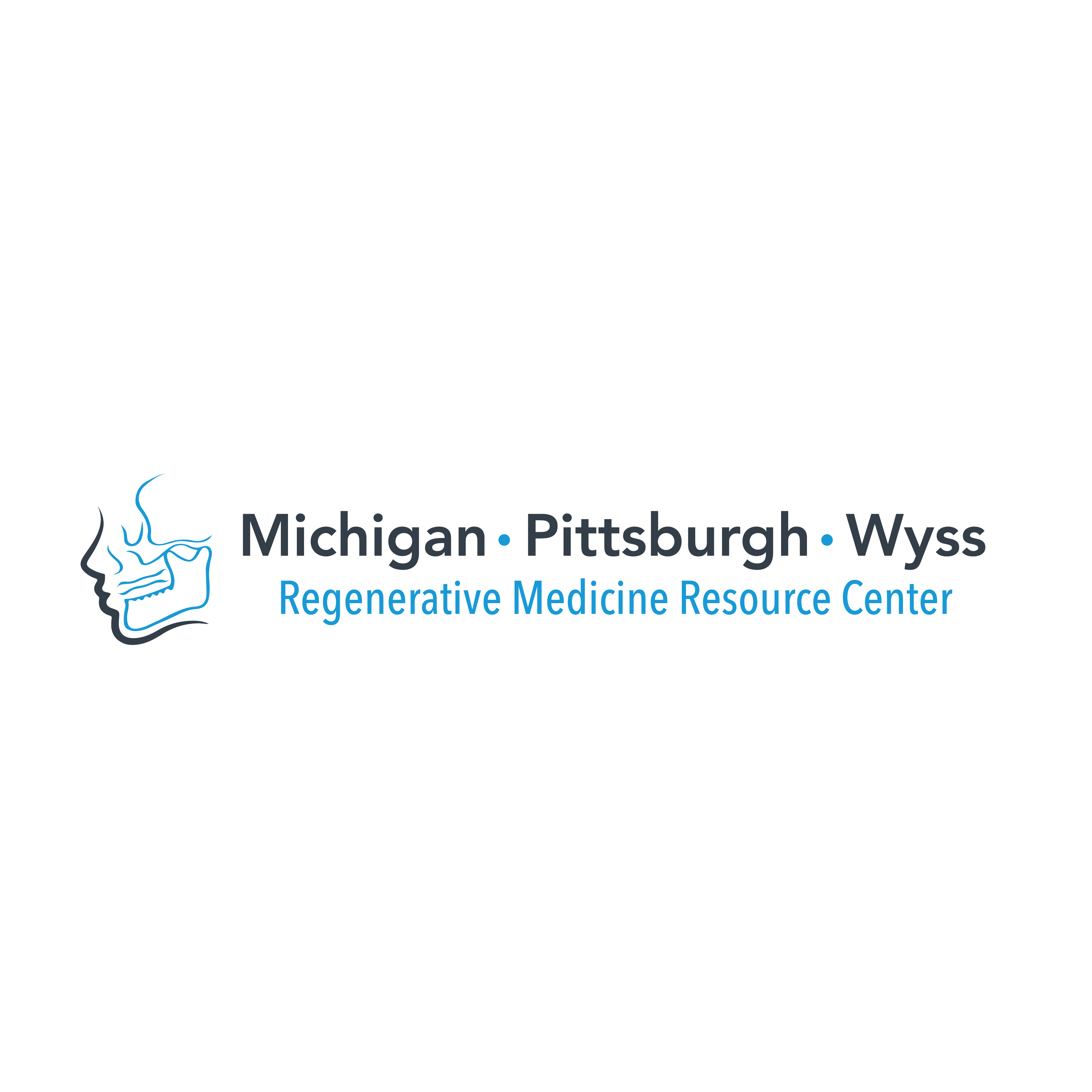 Interdisciplinary Translational Project Program, Cycle 2 (Winter 2018)Pre-Proposal Cover PagePlease submit your application through https://www.pwdbypinch.pitt.edu/ITPP2017Cycle2/Contest/LogonApplications are due January 12, 2018 by 5pm (Eastern)Please use the template below, and use no smaller than Arial 10pt. font.  Questions 1-4 should not exceed 2 pages (exclusive of Appendices). Applicant informationApplicant informationApplicant informationApplicant informationApplicant informationApplicant informationApplicant name (Last, First):Applicant name (Last, First):Applicant name (Last, First):Applicant name (Last, First):Email:Phone:Institution/ Company:Institution/ Company:Institution/ Company:Department:Department:Department:Project informationProject informationProject informationProject informationProject informationProject informationProject Title:Project Title:Tissues addressed:Tissues addressed:□ Muscle □ Bone □ Tooth □ Nerve□ Skin □ TMJ □ Periodontal □ Dental Implant □ Salivary Gland□ Muscle □ Bone □ Tooth □ Nerve□ Skin □ TMJ □ Periodontal □ Dental Implant □ Salivary Gland□ Muscle □ Bone □ Tooth □ Nerve□ Skin □ TMJ □ Periodontal □ Dental Implant □ Salivary Gland□ Muscle □ Bone □ Tooth □ Nerve□ Skin □ TMJ □ Periodontal □ Dental Implant □ Salivary GlandTechnology: Technology: □ Device □ Biologic □ Cellular□ Device □ Biologic □ Cellular□ Device □ Biologic □ Cellular□ Device □ Biologic □ CellularResubmission? Resubmission? □ Yes □ No□ Yes □ No□ Yes □ No□ Yes □ NoTechnology Commercialization Office contact:Technology Commercialization Office contact:Technology Commercialization Office contact:Technology Commercialization Office contact:Technology Commercialization Office contact:Name:Technology Commercialization Office contact:Technology Commercialization Office contact:Technology Commercialization Office contact:Technology Commercialization Office contact:Technology Commercialization Office contact:Email:Project summary (300 words of less)Project summary (300 words of less)Project summary (300 words of less)Project summary (300 words of less)Project summary (300 words of less)Project summary (300 words of less)Unmet clinical need/ market opportunityDescribe the unmet clinical need in the dental, oral, craniofacial (DOC) space and market opportunity to be addressed by the proposed technology/ solution.  Which specific patient population/ market segment is addressed?What is the current standard of care?  What other approaches exist to solve this clinical need?What are the needs from the various stakeholder’s perspective (end user/ patient, clinician, payer, etc)?Proposed technology/ solutionProvide a clear and concise description and the innovation surrounding the approach. • For which patient population would the proposed solution be applicable?• What are the specific measurable benefits of the proposed approach vs. the current (gold) standards?• How would the proposed technology/ solution be incorporated into or replace the standard of care?What is the anticipated regulatory pathway for the proposed solution/ technology?Project BackgroundDescribe research/ development completed to date to establish technology readiness towards translation of the solution to the clinic.  What is the current stage of translational development? (small animal, large animal, FDA submission?) What is the current IP status of this technology (provide information related to disclosure to your Technology Transfer Office, patent status, licensing details)?Project Plans and MilestonesDescribe the plans and goals to be accomplished during the funding period, including specific milestones.  Discuss how the successful achievement of these goals will motivate the next stage of development (e.g. pre-submission meeting with FDA, advance to manufacturing for commercialization).What key experiments are proposed to further demonstrate commercialization/ clinical translation potential of your technology?  How does the successful completion of these proposed plans bring the proposed technology/ solution closer to clinical/ commercial translation?What is the overall commercialization/ translational plan for this technology?References